	Our Curriculum: Geography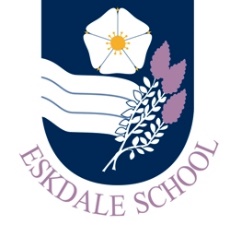 Our IntentThrough our curriculum, Eskdale School’s Geography Department aspires to:teach students an appreciation of the local area of Whitby and North Yorkshire as well as the wider world, developing an understanding of environmental change and sustainable developmentembed a keen interest in the physical processes of Earth whilst developing their knowledge and understanding of placeinvestigate the intricate relationship between people and our environment. Studying how humans interact with our physical geography in increasingly complex waysincrease students understanding of their place as global citizens, encouraging an active role in social and economic development through studying local, national, and international projects; opening pathways to future careers and opportunitiesdevelop in students a variety of skills, including those of enquiry, how to use and interpret maps, problem solving, ICT, investigation, and that of presenting their conclusions in the most appropriate wayOur ImplementationIn order to realise our vision, our curriculum will provide Eskdale students with the opportunities to:engage in lessons with high quality explanations, modelling, explicit teaching of subject specific terminology and scaffolded practice to enable the development independent skills of oracydevelop the skills of geographical enquiry through questioning, investigation and critical thinking about issues affecting the world and the lives of people both now and in the futureexplore where places are, how places and landscapes are formed, how people and their environments interact and how a diverse range of economies, societies and environments are interconnectedwork in classroom environments that are conducive to effective Geography learning explore the local area through fieldwork where students will learn to think spatially, use maps, visual images and specialist equipmentget involved in international projects which offer opportunities to interact with other students and embrace other culturesThe ImpactThe impact of our curriculum will be evidenced in:our students’ work and their progress as evidenced in their work booklets through a range of assessment opportunitiesthe high number of students taking Geography in KS4the progress and attainment of students in external exams at KS4Above all, our students are aware that the world in which they live is expansive, diverse and inspiring; they understand that they are members of a diverse, global community and appreciate that this brings both privileges and responsibilities